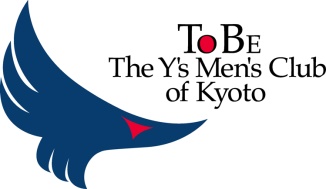 京都トゥービーワイズメンズクラブ20周年記念例会登録申込書日時　　2017年8月26日（土） 17:30登録開始　18:00開会　　　　　　　　暑い季節ですのでノーネクタイノージャケットのクールビズにてお越し下さい。場所　　ANAクラウンプラザホテル京都登録費　　10,000 円登録方法　　クラブ単位でお願い致します。本申込書に記載のうえ下記までールまたはＦＡＸでお申込み下さい。　　京都トゥービーワイズメンズクラブ20周年記念例会 担当書記 　松崎和彦メール：kazuhiko@abox23.so-net.ne.jp 　ＦＡＸ：075-256-1501登録料はクラブ単位で申込締切日までに下記の口座宛にお振込をお願い致します。ゆうちょ銀行　[記号] 14470　[番号] 49845491[名義人]　キョウトトゥービーワイズメンズクラブ（ ゆうちょ銀行以外の金融機関からお振込の場合 ）　　　　　　　[店番] 448 [店名] 四四八（ヨンヨンハチ）[預金種目] 普通預金　[口座番号] 4984549申込締切　　８月10日（木）　登録取消につきましては締切日以降キャンセル料が発生する場合がございますのでご了承下さい。20名を超える場合は、この用紙を複写してご記入下さい。お問合先　　京都トゥービーワイズメンズクラブ20周年記念例会 事務局長　溝口　誠　　　　　　　　　メール：mizoguchi.tobe@mbr.nifty.com　　携帯：090-4647-1187貴クラブ名貴クラブ名連絡先電話番号連絡先電話番号代表申込者代表申込者連絡先FAX または メールアドレス連絡先FAX または メールアドレス役職ご芳名役職ご芳名